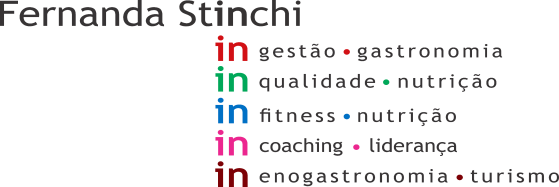 Data: 27/12/20Início: 12:10Cliente: Madrid 1Término: 14:40Consultor:  Diango	Setor- Estoque padariaEM CONFORMIDADESetor – Produção padariaNÃO CONFORMIDADE: Presença de produto na câmara sem identificação após aberto (Chipa)AÇÃO CORRETIVA: Identificar corretamenteNÃO CONFORMIDADE: Presença de produto com identificação incorreta, faltando data de validade (folhado de peito de peru)AÇÃO CORRETIVA: identificar corretamente.NÃO CONFORMIDADE: Sujidades nos equipamentos, (fermentadora) e nas telas de proteção, ( acúmulo de poeira). (RECORRENTE)AÇÃO CORRETIVA: Limpeza, ou troca.NÃO CONFORMIDADE: Refil (filtro) do purificador de água sem etiqueta com a data da ultima troca. (RECORRENTE)AÇÃO CORRETIVA: Verificar se está sendo trocado os filtros, conforme recomendação do fabricante.NÃO CONFORMIDADE: Geladeira quebrada, utilizada como armário, com sujidades. Utensílios molhados e com presença de bolor (tampa e tábua plástica), e utensílios armazenados sujo (RECORRENTE)AÇÃO CORRETIVA: Limpeza pesada. Não armazenar os utensílios molhados, ou sujos.NÃO CONFORMIDADE: Presença de produto sem identificação em freezer vertical (folhado de presunto e queiijo)AÇÃO CORRETIVA: identificar corretamente e orientar os colaboradores envolvidos no processo. NÃO CONFORMIDADE: Produtos (caixa de leite condensado), com a etiqueta de controle do supermercado, coladas em cima das datas de validade. (RECORRENTE)AÇÃO CORRETIVA: NÃO colar etiquetas em cima da validade do fabricante. Situação recorrente.NÃO CONFORMIDADE: Planilha de controle de temperatura dos equipamentos, faltando a câmara congelada, e freezers verticais. Temperatura dos equipamentos de congelamento anotados como =28,4°C, e =31,3°C.AÇÃO CORRETIVA: Atualizar planilha com todos os equipamentos do setor. Presar atenção nas anotações. Equipamentos congelados, devem estar com temperaturas negativas. Corrigir.NÃO CONFORMIDADE: Piso com sujidades e incrustação.(RECORRENTE)AÇÃO CORRETIVA: Limpar. NÃO CONFORMIDADE: Planilha de temperatura não preenchida no dia 12/12/2020 sem motivo (mesmo após orientação em ultima visita)AÇÃO CORRETIVA: Orientar os colaboradores quanto ao preenchimento correto. NÃO CONFORMIDADE: Carrinhos abertos om ferrugem.AÇÃO CORRETIVA: Manutenção ou troca.NÃO CONFORMIDADE: Armário para utensílios de limpeza (vasoura, rodo), com sujidades. (RECORRENTE)AÇÃO CORRETIVA: Limpar, e organizar armário.NÃO CONFORMIDADE: Freezer vertical, com sujidades, (limo).AÇÃO CORRETIVA: Limpar.NÃO CONFORMIDADE: Freezer vertical, com proteção do motor danificadaAÇÃO CORRETIVA: Manutenção do equipamento.NÃO CONFORMIDADE: Geladeira 4 portas com presença de ferrugem na parte inferior, com recipientes de alimentos por cima. Equipamento sujo.AÇÃO CORRETIVA: Manutenção do equipamento.  O equipamento deve estar em bom estado e conservação, sem ferrugem. Limpar geladeira.NÃO CONFORMIDADE: Caixa para armazenar utensílios com sujidades. (RECORRENTE)AÇÃO CORRETIVA: Limpar. Manter caixa e utensílios limpa.NÃO CONFORMIDADE: Acúmulo de farinha no piso, atrás dos equipamentos. (RECORRENTE)AÇÃO CORRETIVA: Limpar.Setor- Despensa farinhas ( em baixo da escada)NÃO OBSERVADOSetor- Padaria atendimentoNÃO CONFORMIDADE: Salgados recheados expostos para venda, em temperatura ambiente.AÇÃO CORRETIVA: Expor para venda, refrigerado até 7°C, ou aquecido com no mínimo 60°C.Setor- Padaria LojaNÃO CONFORMIDADE: Tortas recheados, e bolos com cobertura, expostos para venda, em temperatura ambiente.AÇÃO CORRETIVA: Expor para venda, refrigerado até 7°C, ou aquecido com no mínimo 60°C.Portaria 2619 de 2011 -I. Alimentos quentes: a) Em temperaturas superiores a 60ºC, por no máximo por 6 horas; b) Em temperaturas abaixo de 60ºC, por no máximo por 1 hora.NÃO CONFORMIDADE: Presença de produto não compatível com o local (chá pronto para consumo de colaborador)AÇÃO CORRETIVA: Orientar quanto ao armazenamento em local adequado. Setor- Câmara congelada padariaNÃO CONFORMIDADE: Piso permanece com sujidades, paredes externas, e cortinas plásticas com presença de limo. (RECORRENTE)AÇÃO CORRETIVA: Limpar.Setor- Câmara fria padariaNÃO CONFORMIDADE: Piso permanece com sujidades, e borracha com limo. (recorremte)AÇÃO CORRETIVA: Limpar.Setor- Manipulação FriosNÃO CONFORMIDADE: Presença de incrustação em caixa de armazenamento de produtos (orégano)AÇÃO CORRETIVA: Limpar NÃO CONFORMIDADE: Planilha de controle de temperatura dos equipamentos com datas sem o preenchimentoAÇÃO CORRETIVA: Preencher corretamente e orientar os colaboradores quanto ao preenchimento correto NÃO CONFORMIDADE: Presença de limo em torneira da pia de higienização das mãos AÇÃO CORRETIVA: limpar Setor- Frios/Armário e prateleira (área externa)EM CONFORMIDADESetor- Câmara fria/FriosEM CONFORMIDADESetor- Câmara congelada/FriosEM CONFORMIDADESetor- Frios atendimento/ LojaNÃO CONFORMIDADE: Bacalhau embalados em bandeja, exposto para venda fora de refrigeração. AÇÃO CORRETIVA: O produto deve estar sob temperatura controlada. Conforme orientação do fabricante.Setor- Frios expositores loja (equipamentos de refrigeração/congelamento/ frutas secas)EM CONFORMIDADESetor-  Frios /Despensa frutas secas e castanhas (em baixo da escada)NÃO CONFORMIDADE: Presença de produto aberto sem identificação. (Nozes )AÇÃO CORRETIVA: Identificar corretamente.Setor-  F.L.V. /ManipulaçãoNÃO CONFORMIDADE: Presença de limo na torneira.AÇÃO CORRETIVA: Limpar.NÃO CONFORMIDADE: Colaborador sem sapato de segurança (RECORRENTE)AÇÃO CORRETIVA:Providenciar sapato de segurançaNÃO CONFORMIDADE: Setor de manipulação, não climatizado.AÇÃO CORRETIVA: Identificar.Portaria 2619 de 2011-7.16. A temperatura das áreas climatizadas deve ser mantida entre 12ºC e 18ºC e a manipulação nestas áreas não deve ultrapassar 2 horas por lote.NÃO CONFORMIDADE: Prateleiras com presença de ferrugem em parte superior.AÇÃO CORRETIVA: As prateleiras devem estar em bom estado de conservação. Setor- F.L.V./Câmara friaNÃO CONFORMIDADE: Cortinas e prateleira  com sujidades(Limo) .  (RECORRENTE)AÇÃO CORRETIVA: Limpar.NÃO CONFORMIDADE: Presença de caixa de madeira com Kiwi AÇÃO CORRETIVA: Transferir o produto para caixas plasticas.Setor- F.L.V./EstoqueEM CONFORMIDADESetor- F.L.V./ Expositores lojaNÃO CONFORMIDADE: Presença de produto vencido (couve manteiga da marca la vita, vencimento em 27/12/20)AÇÃO CORRETIVA: Retirar do local e orientar os colaboradores quanto aos processos do local. Setor- F.L.V. expositor refrigerado OrgânicosEM CONFORMIDADESetor- F.L.V. Ilha OrgânicosEM CONFORMIDADESetor- Açougue/Armário e prateleira (área externa)EM CONFORMIDADESetor- Açougue – Lava botasNÃO CONFORMIDADE: Suporte para escova do lava botas, com excesso de água suja (RECORRENTE)AÇÃO CORRETIVA: Limpar, e não deixar acumular água.Setor- Açougue AtendimentoNÃO CONFORMIDADE: Presença de limo na torneira.AÇÃO CORRETIVA: Limpar.NÃO CONFORMIDADE:Presença de colaborador com BarbaAÇÃO CORRETIVA: Orientar os colaboradores quanto a retirada da barba Setor- Açougue manipulaçãoEM CONFORMIDADESetor- Açougue/ Câmara congeladaNÃO CONFORMIDADE: Sujidades no pisoAÇÃO CORRETIVA: Limpar.Setor- Açougue Câmara refrigeradaNÃO CONFORMIDADE: Caixas plásticas com presença de sujidadesAÇÃO CORRETIVA: Limpara caixas.Setor- Açougue/ Expositores lojaNÃO CONFORMIDADE: Presença de carne moída.AÇÃO CORRETIVA: Proibido moer, e embalar carne na ausência do consumidor.Setor- MerceariaEM CONFORMIDADESetor- Estoque/ Papel higiênicoNÃO CONFORMIDADE: Produtos (fardos de papel higiênico), encostados na parede e teto.AÇÃO CORRETIVA: Manter afastados 60 cm do teto e 10 cm das paredes.NÃO CONFORMIDADE: Produtos mantidos diretamente sobre o piso (descartáveis, produtos de limpeza).AÇÃO CORRETIVA: Devem estar sobre estrados ou prateleiras.Setor- Estoque higiene pessoal/descartáveisNÃO CONFORMIDADE: Presença de mofo em teto AÇÃO CORRETIVA: Providenciar limpeza NÃO CONFORMIDADE: Fardos de papel higiênico diretamente sobre o piso AÇÃO CORRETIVA: Providenciar estrados.NÃO CONFORMIDADE: Sujidades no piso.AÇÃO CORRETIVA: Limpar.Setor- Estoque Escritório/descaráveisNÃO CONFORMIDADE: Madeiras das prateleiras com presença de cupim. (RECORRENTE)AÇÃO CORRETIVA: Trocar prateleiras.NÃO CONFORMIDADE:  Embalagens descartáveis armazenadas diretamente sobre o piso. (RECORRENTE)AÇÃO CORRETIVA: Providenciar estrados.Setor- Estoque SecoNÃO CONFORMIDADE: Madeiras das prateleiras com presença de cupim.AÇÃO CORRETIVA: Trocar prateleiras.NÃO CONFORMIDADE: Bebedouro, sem etiqueta de controle de troca do filtro, com presença de limo.AÇÃO CORRETIVA: Verificar se é  realizado a roca dos filtros dos bebedouros.  Limpar.NÃO CONFORMIDADE: Produtos encostados nas paredes  e (Fardos de feijão). (RECORRENTE)AÇÃO CORRETIVA: Manter produtos afastados das paredes e teto.NÃO CONFORMIDADE: Tela de proteção em abertura na parede com excesso de poeira.AÇÃO CORRETIVA: Limpar.NÃO CONFORMIDADE: Alarme de incêndio com passagem obstruída por fardos de alimentos (RECORRENTE)AÇÃO CORRETIVA: Manter passagem desobstruída.NÃO CONFORMIDADE: Fios expostos próximos a caixas de papelão, com risco de curto circuitoAÇÃO CORRETIVA: providenciar manutenção URGENTE!Setor- Área externaNÃO CONFORMIDADE: Alguns objetos em desuso, com acúmulo de sujidades. (papelão e sujidades, nas peças de andaime) (RECORRENTE )AÇÃO CORRETIVA: Identificar.NÃO CONFORMIDADE: Presença de caixa d’água em desuso com acumulo de água (RECORRENTE)AÇÃO CORRETIVA: armazenar de forma adequada à evitar o acumulo de água.Setor- Mezanino EM CONFORMIDADESetor- Cozinha funcionáriosNÃO CONFORMIDADE: Porta danificada, (abertura na parte central).AÇÃO CORRETIVA: Manutenção ou troca.NÃO CONFORMIDADE: Presença de pote com açúcar e outro com café, vencidos em 22/12/2020AÇÃO CORRETIVA: Descartar NÃO CONFORMIDADE: Caixa de armazenamento de produtos com incrustação.AÇÃO CORRETIVA: Limpar NÃO CONFORMIDADE: Presença de ferrugem em prateleira embaixo da pia AÇÃO CORRETIVA: Prateleiras devem estar limpas e sem presença de ferrugem Setor- RefeitórioNÃO CONFORMIDADE: Suporte para microondas em madeira..AÇÃO CORRETIVA: Suporte deve ser de material lavável.NÃO CONFORMIDADE: Fiação elétrica exposta do banho-maria.AÇÃO CORRETIVA: Risco alto de acidente elétrico. As fiações devem estar em conduítes externos.NÃO CONFORMIDADE: Presença de lixeira aberta por excesso de lixo (RECORRENTE)AÇÃO CORRETIVA: Retirar lixo com maior frequência. Setor- Descanso funcionáriosNÃO CONFORMIDADE: Bebedouro, permanece sem etiqueta de controle de troca do filtro.AÇÃO CORRETIVA: Verificar se é  realizado a troca dos filtros dos bebedouros. Setor- Vestiário femininoEM CONFORMIDADESetor- Vestiário masculinoNÃO CONFORMIDADE: Dispenser par sabonete danificado.AÇÃO CORRETIVA: Manutenção, ou troca.NÃO CONFORMIDADE: Lixeira com pedal danificado.AÇÃO CORRETIVA: Manuenção, ou troca.Setor- Descarte de resíduosEM CONFORMIDADESetor- Banheiro estacionamentoNÃO OBSERVADO. Setor- Banheiro ClientesEM CONFORMIDADESetor- RecebimentoEM CONFORMIDADESetor- Impróprios/trocaNÃO OBSERVADO. 